คำนำการประเมินคุณธรรมและความโปร่งใสในการดำเนินงานของหน่วยงานภาครัฐ (Integrity and transparency Assessment: ITA) มีเจตนารมณ์เพื่อมุ่งหวังให้หน่วยงานภาครัฐได้ยกระดับคุณธรรมและความโปร่งใสของหน่วยงานของตน และมุ่งหวังให้หน่วยงานภาครัฐได้มีการปรับปรุงพัฒนาตนเองในด้านคุณธรรมและความโปร่งใสเพื่อให้เกิดธรรมาภิบาลในหน่วยงานภาครัฐ มีการดำเนินงานที่มุ่งให้เกิดประโยชน์ต่อประชาชนและส่วนรวมเป็นสำคัญ และลดโอกาสที่จะเกิดการทุจริตและประพฤติมิชอบในหน่วยงานภาครัฐ ส่งผลให้หน่วยงานภาครัฐสามารถบรรลุตามเป้าหมายที่กำหนดไว้ในแผนแม่บทภายใต้ยุทธศาสตร์ชาติ ประเด็นที่ 21 การต่อต้านการทุจริตและประพฤติมิชอบ (พ.ศ. 2561 – 2580) 		รายงานฉบับนี้ ได้จัดทำขึ้นโดยมีวัตถุประสงค์เพื่อวิเคราะห์ผลการประเมินคุณธรรมและความโปร่งใสในการดำเนินงานของหน่วยงานภาครัฐ (Integrity and transparency Assessment: ITA) ในรอบปีที่ผ่านมา (ปี 2562) ประกอบด้วย ประเด็นข้อบกพร่องหรือจุดอ่อนที่จะต้องแก้ไขโดยเร่งด่วน ประเด็นที่จะต้องพัฒนาให้ดีขึ้น แนวทางการนำผลการวิเคราะห์ไปสู่แนวทางการปฏิบัติของหน่วยงาน ตลอดถึงข้อเสนอแนะในการจัดทำมาตรการเพื่อขับเคลื่อนการส่งเสริมคุณธรรมและความโปร่งใสภายในหน่วยงานให้ดีขึ้น		ในการนี้ องค์การบริหารส่วนตำบลหนองหลวง หวังเป็นอย่างยิ่งว่า รายงานฉบับนี้จำสามารถยกระดับคุณธรรมและความโปร่งใสในการดำเนินงานของหน่วยงานภาครัฐได้อย่างมีประสิทธิภาพ  และเป็นข้อมูลในการปรับปรุงการดำเนินงานให้เป็นไปตามหลักธรรมาภิบาล (Good governance) สะท้องถึงภาพลักษณ์เชิงบวกให้หับหน่วยงาน และส่งผลต่อการยกระดับค่าดัชนีการรับรู้การทุจริต (Corruption Perception Index : CPI) ของประเทศไทยให้มีอันดับ และค่าคะแนนที่สูงขึ้นต่อไป องค์การบริหารส่วนตำบลหนองหลวง		มีนาคม  25651. หลักการและเหตุผล		สำนักงานคณะกรรมการป้องกันและปราบปรามการทุจริตแห่งชาติ (สำนักงาน ป.ป.ช.) ได้พัฒนาเครื่องมือการประเมินเชิงบวกเพื่อเป็นมาตรการป้องกันการทุจริต และเป็นกลไกในการสร้างความตระหนักรู้ให้กับหน่วยงานภาครัฐมีการดำเนินงานอย่างโปร่งใสและคุณธรรม โดยใช้ชื่อว่า การประเมินคุณธรรมและความโปร่งใสในการดำเนินงานของหน่วยงานภาครัฐ (Integrity and transparency Assessment: ITA) ปัจจุบันการประเมินคุณธรรมและความโปร่งใสในการดำเนินงานของหน่วยงานภาครัฐ (Integrity and transparency Assessment: ITA) ได้ถูกกำหนดให้เป็นกลยุทธ์ที่สำคัญของยุทธศาสตร์ชาติว่าด้วยการป้องกันและปราบปรามการทุจริต ระยะที่ 3 (พ.ศ.2560 – 2564) ซึ่งเครื่องมือดังกล่าว ถือได้ว่าเป็นมาตรการป้องกันการทุจริตเชิงรุก และมุ่งหวังให้หน่วยงานภาครัฐได้ยกระดับคุณธรรมและความโปร่งใสของหน่วยงานของตน และมุ่งหวังให้หน่วยงานภาครัฐได้มีการปรับปรุงพัฒนาตนเองในด้านคุณธรรมและความโปร่งใสเพื่อให้เกิดธรรมาภิบาลในหน่วยงานภาครัฐ มีการดำเนินงานที่มุ่งให้เกิดประโยชน์ต่อประชาชนและส่วนรวมเป็นสำคัญ และลดโอกาสที่จะเกิดการทุจริตและประพฤติมิชอบในหน่วยงานภาครัฐ ส่งผลให้หน่วยงานภาครัฐสามารถบรรลุตามเป้าหมายที่กำหนดไว้ในแผนแม่บทภายใต้ยุทธศาสตร์ชาติ ประเด็นที่ 21 การต่อต้านการทุจริตและประพฤติมิชอบ (พ.ศ. 2561 – 2580) 		เพื่อให้การประเมินคุณธรรมและความโปร่งใสของหน่วยงานภาครัฐ(Integrity and transparency Assessment: ITA) ในปี พ.ศ. 2565 เป็นไปด้วยความเรียบร้อย องค์การบริหารส่วนตำบลหนองหลวง จึงได้จัดทำรายงานการประเมินผลการประเมินคุณธรรมและความโปร่งใสในการดำเนินการของหน่วยงานภาครัฐในปีที่ผ่านมา (ปี 2564) ประกอบด้วย ประเด็นข้อบกพร่องหรือจุดอ่อนที่จะต้องแก้ไขโดยเร่งด่วน ประเด็นที่จะต้องพัฒนาให้ดีขึ้น แนวทางการนำผลการวิเคราะห์ไปสู่แนวทางการปฏิบัติของหน่วยงาน ตลอดถึงข้อเสนอแนะในการจัดทำมาตรการเพื่อขับเคลื่อนการส่งเสริมคุณธรรมและความโปร่งใสภายในหน่วยงานให้ดีขึ้น 2. ผลการประเมินคุณธรรมและความโปร่งใสในการดำเนินงานขององค์การบริหารส่วนตำบลหนองหลวง  อำเภอเฝ้าไร่  จังหวัดหนองคาย  (ข้อมูลมาจากระบบ ITAS ปี 2564)ผลการประเมินระดับคุณธรรมและความโปร่งใส (ITA) ของหน่วยงานองค์การบริหารส่วนตำบลหนองหลวง มีค่าคะแนนเท่ากับ 72.38 คะแนน อยู่ในระดับ c มีรายละเอียดดังนี้	1.แบบวัดการรับรู้ของผู้มีส่วนได้ส่วนเสียภายใน (IIT)  มีค่าคะแนนเท่ากับ  85.75  คะแนน โดยประกอบด้วย  5  ตัวชี้วัด  ดังนี้  ตัวชี้วัดที่ 1 การปฏิบัติหน้าที่  มีผลคะแนน  เท่ากับ  91.25  คะแนน   ตัวชี้วัดที่ 2  การใช้งบประมาณ  มีผลคะแนน  เท่ากับ 80.00 คะแนน  ตัวชี้วัดที่ 3  การใช้อำนาจ  มีผลคะแนนเท่ากับ  87.04  คะแนน  ตัวชี้วัดที่ 4  การใช้ทรัพย์สินของทางราชการ  มีผลคะแนน  เท่ากับ  85.56  คะแนน  ตัวชี้วัดที่ 5  การแก้ไขปัญหาการทุจริต  มีผลคะแนน  เท่ากับ  84.93 คะแนน  จากลำดับคะแนนพบว่า  ตัวชี้วัดที่ 2 การใช้งบประมาณ  มีค่าคะแนนน้อยที่สุดในกลุ่มเครื่องมือ ซึ่งมีข้อเสนอแนะสำหรับการปรับปรุงในปีต่อไปคือ  ในกระบวนการการใช้จ่ายงบประมาณ  ควรมีการเปิดเผยข้อมูลการบริหารจัดการงบประมาณด้วยความโปร่งใส  ใช้จ่ายงบประมาณด้วยความคุ้มค่า  เป็นไปตามวัตถุประสงค์  ไม่เอื้อประโยชน์แก่ตนหรือพวกพ้อง  เปิดโอกาสให้บุคลากรภายในมีส่วนร่วมตรวจสอบการใช้จ่ายงบประมาณได้   ผลคะแนนการประเมินเครื่องมือ 2. แบบวัดการรับรู้ผู้มีส่วนได้ส่วนเสียภายนอก(EIT)  มีผลคะแนน  เท่ากับ 90.47 คะแนน  โดยประกอบด้วย  3  ตัวชี้วัด  ดังนี้   ตัวชี้วัดที่  6  คุณภาพการดำเนินงาน   มีผลคะแนนเท่ากับ 91.62  คะแนน  ตัวชี้วัดที่ 7  ประสิทธิภาพการสื่อสาร  มีผลคะแนน  เท่ากับ 91.65  คะแนน  ตัวชี้วัดที่ 8 การปรับปรุงระบบการทำงาน  มีผลคะแนน เท่ากับ 88.13 คะแนน  จากลำดับคะแนน  พบว่า  ตัวชี้วัดที่ 8  การปรับปรุงระบบการทำงาน  มีค่าคะแนนน้อยที่สุดในกลุ่มเครื่องมือ  ซึ่งมีข้อเสนอแนะสำหรับการปรับปรุงในปีต่อไปคือ  ควรมีการปรับปรุงคุณภาพของการปฏิบัติงาน  ให้มีกระบวนงานขั้นตอนที่สะดวก  รวดเร็ว  ดียิ่งขึ้น  นำเทคโนโลยีมาใช้สร้างความพึงพอใจให้กับผู้รับบริการ  มีการเปิดโอกาสให้ผู้รับบริการหรือผู้มาติดต่อ  เข้ามามีส่วนร่วมในการปรับปรุงการดำเนินงานเพื่อให้สอดคล้องกับความต้องการด้วยและให้ความสำคัญกับความโปร่งใส  3.แบบตรวจการเปิดเผยข้อมูลสาธารณะ (OIT) การป้องกันการทุจริต    	มีค่าคะแนนเท่ากับ  48.78  คะแนน  โดยประกอบด้วย 2  ตัวชี้วัด  ดังนี้  ตัวชี้วัดที่  9   การเปิดเผยข้อมูล   มีผลคะแนน  เท่ากับ  60.06  คะแนน ตัวชี้วัดที่ 10  การป้องกันการทุจริต มีผลคะแนนเท่ากับ  37.50  คะแนน  ทั้ง 2  ตัวชี้วัด  มีแนวทางการดำเนินงานที่คล้ายกัน  คือ การเผยแพร่ข้อมูลที่สำคัญบนเว็บไซต์ของหน่วยงาน ซึ่งผลการดำเนินงานของหน่วยงานในภาพรวมถือว่า  ไม่ผ่านเกณฑ์  โดยหน่วยงานควรทำการศึกษารายละเอียดของแนวทางการจัดทำข้อมูล OIT  ให้ละเอียด  จัดทำข้อมูลให้ตรงตามวัตถุประสงค์ของประเด็นการตรวจ  นำเข้า URL ให้ตรงตามหน้าเพจที่มีข้อมูล  และควรหมั่นตรวจสอบการเข้าดูข้อมูลในเว็บไซต์ให้สามารถใช้งานได้ตลอดเวลา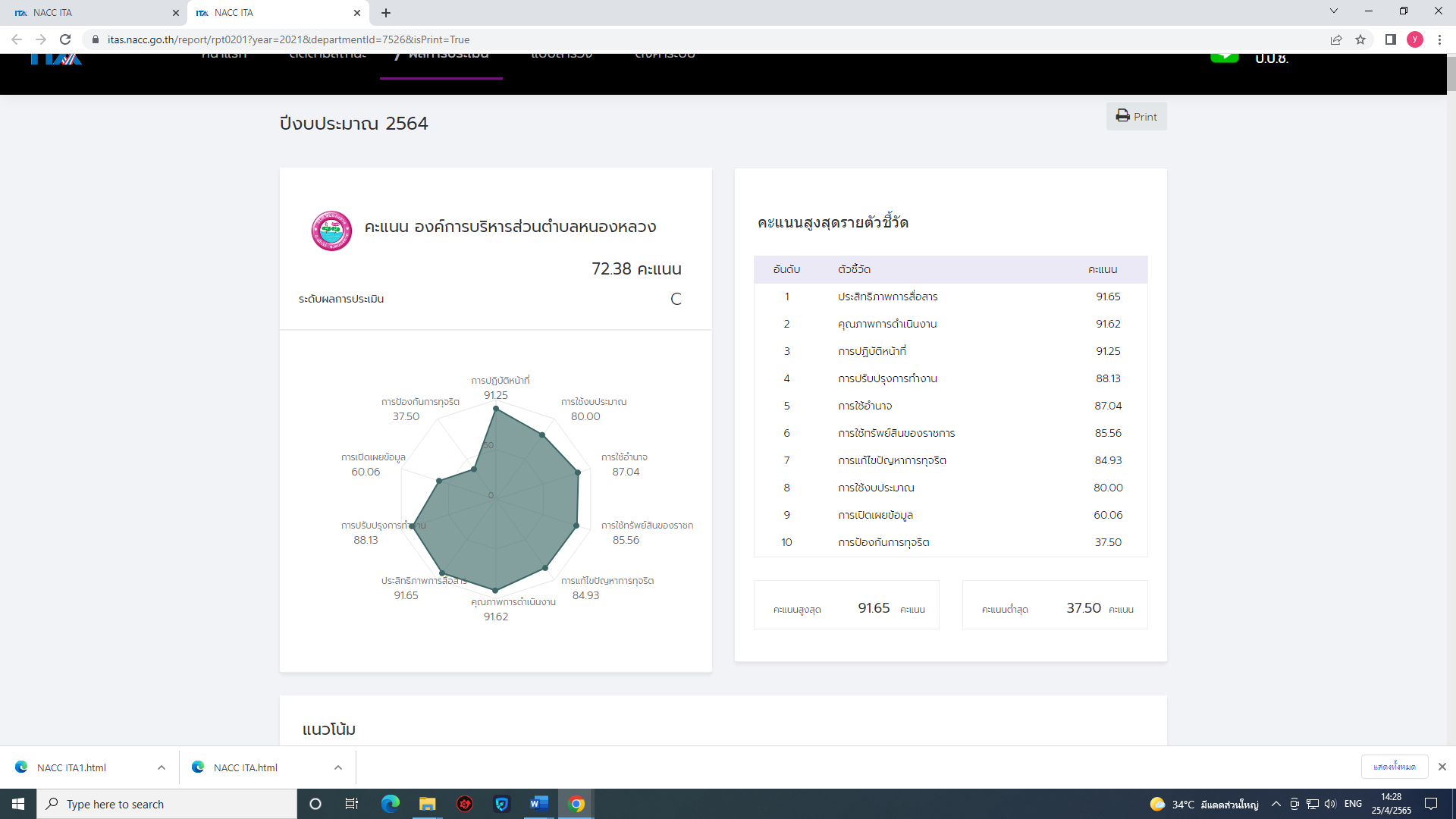 4. ประเด็นที่ต้องพัฒนาให้ดีขึ้น (ทั้ง 3 เครื่องมือ)	4.1 การประเมินตามแบบสำรวจความคิดเห็นผู้มีส่วนได้เสียภายใน (Internal Integrity and Transparency Assessment: IIT) (ข้อมูลมาจากระบบ ITAS ปี 2564)4.2 การประเมินตามแบบวัดการรับรู้ของผู้มีส่วนได้ส่วนเสียภายนอก (External Integrity and Transparency Assessment: EIT) (ข้อมูลมาจากระบบ ITAS ปี 2564)4.3 การประเมินตามแบบตรวจการเปิดเผยข้อมูลสาธารณะ (Open Data Integrity and Transparency Assessment: OIT) (ข้อมูลมาจากระบบ ITAS ปี 2565)5. ข้อเสนอแนะในการจัดทำมาตรการเพื่อขับเคลื่อนการส่งเสริมคุณธรรมและความโปร่งใสภายในหน่วยงานให้ดีขึ้น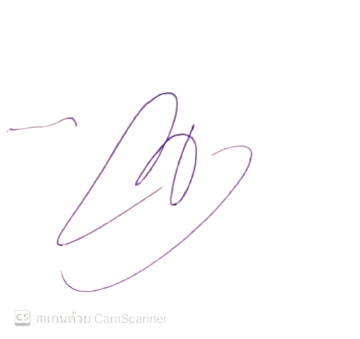 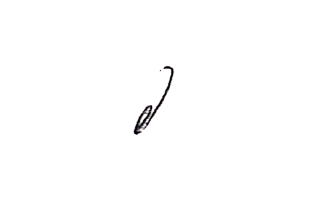 (ลงชื่อ)………………………………………..ผู้จัดทำ						(ลงชื่อ)………………………………………..ผู้จัดทำ	             (นางยุภาวดี    ผาบชุม)								                (นายวิสิทธิ์   จันทวดี)             นักทรัพยากรบุคคล					     			                            หัวหน้าสำนักปลัด                                        บันทึกข้อความ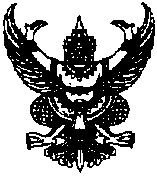 ส่วนราชการ  สำนักปลัด  องค์การบริหารส่วนตำบลหนองหลวง  โทร  042-414921ที่  นค  73101 /                          วันที่    3   มีนาคม  2565เรื่อง  รายงานผลการดำเนินการตามมาตรการส่งเสริมคุณธรรมและความโปร่งใสภายในหน่วยงาน        ประจำปี  2565  (ตุลาคม  2564 – มีนาคม  2565)เรียน  นายกองค์การบริหารส่วนตำบลหนองหลวงสิ่งที่ส่งมาด้วย	แบบรายงานผลการดำเนินการตามมาตรการส่งเสริมคุณธรรมฯ	            จำนวน   1    ชุด		เรื่องเดิม		ตามที่ องค์การบริหารส่วนตำบลหนองหลวง   อำเภอเฝ้าไร่  จังหวัดหนองคาย  ได้ดำเนินการวิเคราะห์ผลการประเมินคุณธรรมและความโปร่งใสของหน่วยงานภาครัฐ  (Integrity  and Assessment  :  ITA) ในปี พ.ศ. 2564 ที่ผ่านมา ประกอบด้วย ประเด็นข้อบกพร่องหรือจุดอ่อนที่จะต้องแก้ไขโดยเร่งด่วน ประเด็นที่จะต้องพัฒนาให้ดีขึ้น แนวทางการนำผลการวิเคราะห์ไปสู่แนวทางการปฏิบัติของหน่วยงาน ตลอดถึงข้อเสนอแนะในการจัดทำมาตรการเพื่อขับเคลื่อนการส่งเสริมคุณธรรมและความโปร่งใสภายในหน่วยงานให้ดีขึ้น ซึ่งจากการวิเคราะห์สามารถสรุปได้ว่า มีประเด็นที่ต้องพัฒนาให้ดีขึ้น ได้แก่ ตัวชี้วัดการเปิดเผยข้อมูล และตัวชี้วัดการป้องกันการทุจริต และมีแนวทางการพัฒนาตามมาตรการส่งเสริมคุณธรรมและความโปร่งใสภายในหน่วยงาน ขององค์การบริหารส่วนตำบลหนองหลวง นั้นข้อเท็จจริง		องค์การบริหารส่วนตำบลหนองหลวง  ได้ดำเนินการตามแนวทางการพัฒนาตามมาตรการส่งเสริมคุณธรรมและความโปร่งใสภายในหน่วยงาน  ปี 2565  รอบ  6  เดือน  (ตุลาคม 2564 – มีนาคม  2565) เรียบร้อยแล้ว		ข้อเสนอเพื่อพิจารณาดังนั้น จึงขอรายงานผลการดำเนินการตามมาตรการส่งเสริมคุณธรรมและความโปร่งใภายในหน่วยงาน  ปี 2565 รอบ 6 เดือน  (ตุลาคม 2564 – มีนาคม  2565)  เพื่อสามารถนำฐานข้อมูลไปวิเคราะห์เพื่อให้การประเมินคุณธรรมและความโปร่งใสของหน่วยงานภาครัฐ  (Integrity  and Assessment  :  ITA)  ขององค์การบริหารส่วนตำบลหนองหลวง(ลงชื่อ)						        (นางยุภาวดี   ผาบชุม)						       นักทรัพยากรบุคคลความเห็นของหัวหน้าสำนักปลัด				..................................................................................................................................................................................................................	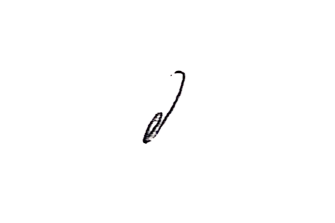 ...................................................................................................................................................................................................................		                                              (ลงชื่อ)(นายวิสิทธิ์  จันทวดี)หัวหน้าสำนักปลัด  อบต.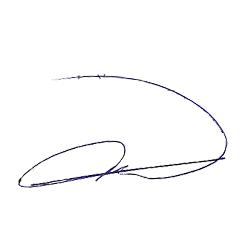 ความเห็นปลัดองค์การบริหารส่วนตำบล	                   				............................................................................................................................................................................................................................	.........................................................................................................................................................................................................................		                                   (ลงชื่อ)(นายสมใจ    นัติพันธ์ )ปลัดองค์การบริหารส่วนตำบลหนองหลวงความเห็นนายกองค์การบริหารส่วนตำบลหนองหลวง...........................................................................................................................................................................................................................................................................................................................................................................................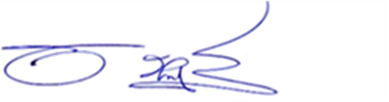 (ลงชื่อ)      (นางสมัย     ชนาราษฎร์  )                                   นายกองค์การบริหารส่วนตำบลหนองหลวงตัวชี้วัดประเด็นการประเมินประเด็นที่ควรพัฒนาการใช้อำนาจการประเมินการรับรู้บุคคลภายใน (IIT) ต่อการใช้อำนาจของผู้บริหารของตนเอง ในประเด็นที่เกี่ยวกับการมอบหมายงาน การประเมินผลการปฏิบัติงาน การคัดเลือกบุคลากรเพื่อให้สิทธิประโยชน์ต่างๆ การใช้อำนาจสั่งการให้ผู้ใต้บัญชาเพื่อการบริหารงานบุคคล หน่วยงานต้องจัดทำข้อตกลงระหว่างผู้บังคับบัญชากับผู้ใต้บังคับบัญชาให้ชัดเจน จัดทำหลักเกณฑ์ในการให้บุคลากรไปอบรม หรือศึกษาต่ออย่างเป็นธรรม มีหลักเกณฑ์การประเมินคุณภาพผลงานตามตัวชี้วัดที่กำหนดไว้อย่างชัดเจน จัดทำประกาศแนวทางการปฏิบัติงานให้เป็นไปตามหน้าที่ พร้อมทั้งประกาศหลักเกณฑ์และเปิดเผยผลการประเมิน การเลื่อนขั้น การโยกย้ายด้วยความเป็นธรรม และทั่วถึง	ตัวชี้วัดประเด็นการประเมินประเด็นที่ควรพัฒนาประสิทธิภาพการสื่อสารประเมินการรับรู้ของผู้บริหาร/ผู้มาติดต่อ/ผู้มีส่วนได้เสียขององค์กรปกครองส่วนท้องถิ่น (EIT) ต่อประสิทธิภาพการสื่อสารในประเด็นที่เกี่ยวกับการเผยแพร่ข้อมูลของหน่วยงานในเรื่องต่างๆ ต่อสาธารณชน ผ่านช่องทางที่หลากหลายในการชี้แจงและตอบคำถาม รวมทั้งช่องทางให้ผู้มาติดต่อสามารถแสดงความคิดเห็นและร้องเรียนการทุจริต หน่วยงานต้องจัดทำการเผยแพร่ข้อมูลในหลากหลายช่องทาง เช่น Website ,Instagram , Facebook  ฯลฯ ควรมีช่องทางในการแจ้งเบาะแสการทุจริต เช่น สายด่วน หรือช่องทางอื่นๆ ตามความเหมาะสม 	ตัวชี้วัดประเด็นการประเมินประเด็นที่ควรพัฒนาการป้องกันการทุจริตประเมินผลการเผยแพร่ข้อมูลบนเว็บไซต์ของหน่วยงาน เพื่อเปิดเผยข้อมูลต่างๆ ของหน่วยงานให้สาธารณชนทราบใน 5 ประเด็น ดังนี้ ข้อมูลพื้นฐาน การบริหารงาน การบริหารการเงินงบประมาณการบริหารและพัฒนาการทรัพยากรบุคคล การส่งเสริมความโปร่งใสในหน่วยงานผู้บริหารควรแสดงเจตจำนงหรือคำมั่นสัญญาว่า จะปฏิบัติงานด้วยความซื่อสัตย์สุจริต โปร่งใส และเป็นไปตามหลักธรรมมาภิบาล มีการจัดทำแผนปฏิบัติการป้องกันแก้ไขการทุจริตประจำปีให้ชัดเจน และเผยแพร่ต่อสาธารณะ พร้อมทั้ง ให้กลุ่มองค์กรชุมชน มีส่วนร่วมในการป้องกันการทุจริต เช่น เป็นกรรมการจัดซื้อจัดจ้างมาตรการแนวทางการปฏิบัติขั้นตอน/วิธีการปฏิบัติผู้รับผิดชอบการกำกับติดตามผลการดำเนินการข้อเสนอแนะมาตรการตรวจสอบการใช้ดุลพินิจ - จัดทำมาตรการตรวจสอบการใช้ดุลพินิจ - จัดทำคู่มือการปฏิบัติงานหรือหลักเกณฑ์มาตรฐานการปฏิบัติงาน -กำหนดบทบาทหน้าที่ของผู้บริหารทุกระดับ ให้ครอบคลุมถึงการตรวจสอบ กำกับดูแล ติดตามการปฏิบัติงาน และการใช้ดุลพินิจของผู้ใต้บังคับบัญชา ให้เป็นไปตามกฎหมาย กฎ ระเบียบ ข้อบังคับ ประกาศหลักเกณฑ์ มาตรฐาน คู่มือการปฏิบัติงาน อย่างเคร่งครัด- วิเคราะห์และบริหารความเสี่ยงเกี่ยวกับการใช้ดุลพินิจของผู้ปฏิบัติงานและกำหนดระบบ แนวทางป้องกัน1. ผู้รับผิดขอบดำเนินการจัดทำมาตรการตรวจสอบการใช้ดุลพินิจ 2.   ผู้บริหารประกาศหลักเกณฑ์ หรือมาตรการ เพื่อให้เจ้าหน้าที่ และบุคคลภายนอกรับทราบ 3. ผู้รับผิดชอบดำเนินการเผยแพร่มาตรการตรวจสอบการใช้ดุลพินิจ บนเว็บไซต์หลักของหน่วยงาน สำนักปลัดรายงานผลการดำเนินงานตามมาตรการ-รอบ 6 เดือน -รอบ 12 เดือน -มีการจัดทำประกาศมาตรการตรวจสอบการใช้ดุลพินิจเพื่อการป้องกันการทุจริต  ลงวันที่ 17 มกราคม 2565-เห็นควรแจ้งเวียนแนวทางการปฏิบัติให้แก่บุคลากรในหน่วยงานได้รับทราบและปฏิบัติตามมาตรการมาตรการแนวทางการปฏิบัติขั้นตอน/วิธีการปฏิบัติผู้รับผิดชอบการกำกับติดตามผลการดำเนินการข้อเสนอแนะมาตรการเผยแพร่ข้อมูลต่อสาธารณะจัดให้มีช่องทางในการบริการข้อมูลข่าวสารตามมาตรา ๙ ของพระราชบัญญัติข้อมูลข่าวสารของราชการ พ.ศ. ๒๕๔๐ และข้อมูลที่ต้องเปิดเผยต่อสาธารณะตามแนวทางที่สำนักงาน ป.ป.ช. กำหนดทางเว็บไซต์หลักของหน่วยงาน และช่องทางอื่นตามความเหมาะสม เพื่อให้ประชาชนสามารถตรวจสอบและสืบค้นข้อมูลที่ครบถ้วน ถูกต้อง ทันสมัย ได้อย่างสะดวกและรวดเร็ว1. ผู้รับผิดชอบจัดให้มีข้อมูลเผยแพร่ต่อสาธารณชนบนเว็บไซต์หลักของหน่วยงานตามแนวทางที่สำนักงาน ป.ป.ช. โดยกำหนดให้มีช่องทางที่หลากหลายเช่น เช่น Website ,Instagram , Facebook  ฯลฯ ควรมีช่องทางในการแจ้งเบาะแสการทุจริต เช่น สายด่วน หรือช่องทางอื่นๆ ตามความเหมาะสม 	2. ติดตามและตรวจสอบสถานะของข้อมูลข่าวสารให้เป็นปัจจุบัน งานประชาสัมพันธ์กองวิชาการและแผนงานรายงานผลการดำเนินงานตามมาตรการ-รอบ 3 เดือน -รอบ 6 เดือน-รอบ 9 เดือน-รอบ 12 เดือน-มีการจัดทำเว็บต์หน่วยงาน อบต.ศรีโคตร เพื่อเป็นช่องทางในการเผยแพร่ข้อมูลข่าวสารแก่สาธารณะ ตั้งแต่วันที่  12  มกราคม 2565-เห็นควรแจ้งทุกส่วนงานใน อบต.ศรีโคตร ในการนำเสนอข้อมูล ประชาสัมพันธ์กิจกรรมของ อบต.ต่อสาธารณชนมาตรการแนวทางการปฏิบัติขั้นตอน/วิธีการปฏิบัติผู้รับผิดชอบการกำกับติดตามผลการดำเนินการข้อเสนอแนะประกาศเจตจำนงการบริหารงานด้วยความซื่อสัตย์สุจริตอย่างมีคุณธรรมและโปร่งใสผู้บริหารควรแสดงเจตจำนงหรือคำมั่นสัญญาว่า จะปฏิบัติงานด้วยความซื่อสัตย์สุจริต โปร่งใส และเป็นไปตามหลักธรรมมาภิบาล มีการจัดทำแผนปฏิบัติการป้องกันแก้ไขการทุจริตประจำปีให้ชัดเจนผู้บริหารประกาศจำนงการบริหารงานด้วยความซื่อสัตย์สุจริตอย่างมีคุณธรรมและโปร่งใส ประจำปี 2565 สำนักปลัดรายงานผลการดำเนินงานตามมาตรการ -รอบ 6 เดือน -รอบ 12 เดือน-มีการจัดทำประกาศเจตจำนงในการปฏิบัติงานของ นายก อบต. ลงวันที่ 17 มกราคม 2565-มีการประกาศใช้นโยบายไม่รับของขวัญ (No Gift Policy) ลงวันที่  3 กุมภาพันธ์ 2565-เห็นควรประชาสัมพันธ์ให้บุคลากรในหน่วยงานและบุคคลภายนอกทราบถึงแนวนโยบายในการประกาศเจตจำนงและนโยบายไม่รับของขวัญ (No Gift Policy)